رتبة الفطور الشعاعيةActinomycetalesافراد هذه الرتبة تعد حلقة وصل بين الجراثيم و الفطور و تصنف في 3  فصائل هي :1 – فصيلة الفطور الجرثومية Mycobacteriaceae2 – فصيلة الفطور الشعاعية Actinomycetaceae3 – فصيلة الفطور العقدية Streptomycetaceae و الفصيلة الاخيرة هي الاهم في علم العقاقير و من الناحية الصيدلانية و يعد افراد هذه الفصيلة مصدرا هاما في الحصول على عدد كبير من المضادات الحيوية التي تحتل مكانا هاما في العلاج  . بالاضافة الى دورها الكبير في تحقيق دورة الحياة داخل الطبيعة اذ انها تقوم بتحليل الفضلات العضوية في التربة .لقد اكتشف العالم Waksman في عام 1940 ان بعض الفطور العقدية تتمتع بخواص مضادة لنمو الجراثيم الممرضة التي تعيش بجانبها . و بالفعل فقد استطاع ان يعزل اول مضاد حيوي منها اسماه Actinomycine الا ان سميته قد حدت من استعماله . و لكن اكتشاف الستريبتوميسين  عام 1944 قد فتح آفاقا جديدة امام المعالجة  بالمضادات الحيوية التي تنتجها الفطور العقدية .تصنف المضادات الحيوية التي تنتجها الفطور العقدية حسب البنية الكيميائية الى :1 – مضادات حيوية ذات بنية غليكوزيدية :ستريبتوميسين Streptomycineكاناميسين Kanamycineنيوميسين Neomycineنوفوبيوسين Novobiocineاريترومايسين Erythromycineروفامايسين Rovamycine2 – مضادات حيوية ذات بنية رباعية النوى : ( تتراسيكلين )اوريومايسين Aureomycineتيراميسين Terramycine3 – ذات بنية مشتقة من الحموض الامينية او من كثيرات الببتيد :سيكلوسيرين Cycloserineفيومايسين Viomycine4 – ذات بنية خاصة :كلورامفينيكول Chloramphenicolريفاميسين Rifamycin5 – مضادات حيوية مبيدة للفطور :نيستاتين Nystatineتريكومايسين Trichomycineبيماريسين Pimaricine6 – مضادات حيوية مبيدة للطفيليات :بارومومايسين  Paromomycine 1 – الفطور العقدية التي تنتج مضادات حيوية ذات بنية غليكوزيديةالفطور العقدية المنتجة للستريبتومايسين :الفطور العقدية الرمادية Streptomyces griseusلقد وصف العالم الروسي Krainsky هذه الفطور العقدية الرمادية لاول مرة عام 1914 اما العالم Wakman و مساعدوه فقد تمكنوا في عام 1944 من ان يعزلوا من رشاحة مزروع هذه الفطور مادة سموها ستريبتومايسين او ستريسين Strycine . و هو اول مضاد حيوي استعمل في المعالجة  و لم يمض على اكتشافه مدة من الزمن حتى استعمل على نطاق واسع كعامل دوائي هام في معالجة السل Tuberculeusesوصف الفطر :تتالف الفطور العقدية الرمادية من مشيجة كثيفة  يتراوح قطر الخيط الفطري فيها اقل من 2 مكرون . تفضل الوسط الهوائي حيث يكون نموها سريعا جدا يؤدي الى تشكل الابواغ , لون المشيجة ابيض في اول مراحل النمو لا يلبث ان يتحول الىاللون الرمادي المخضر بعد ظهور الابواغ . درجة الحرارة المناسبة 37 درجة مئوية لنمو الفطور  و هي غير الدرجة المفضلة لافراز الستريبتومايسين التي تكون بحدود 25-28 درجة مئوية .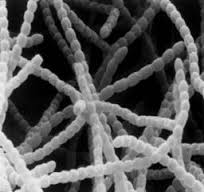 الزراعة و انتاج الستريبتومايسين :يستعمل في انتاج الستريبتومايسين على نطاق صناعي سلالات منتخبة و محفوظة بطريقة التجفيد  تعطي هذه السلالات مردودا جيدا من الستريبتومايسين يصل حتى 3غ لكل ليتر من المستنبت .تجري طرق الزرع الصناعية باتباع نمط الزرع بالاعماق باستعمال اوعية كبيرة اسطوانية الشكل  يوضع في داخل الوعاء مقدار معين من المستنبت العقيم و المبرد لدرجة 25  . و تتالف معظم المستنبتات المستعملة من مواد سكرية ضرورية لنمو الفطر لعدم تمكنه من اصطناعها  , كذلك تحتوي على طحين الصويا كمصدر للآزوت و كازيئين و املاح النترات و بعض العناصر المعدنية ( P – Ca – Mg – Mn – Fe ) بالاضافة الى مواد مضادة للزبد .يراقب سير نمو الفطر و افراز الستريبتومايسين باخذ نماذج من المستنبت بفترات تتراوح 4-6 ساعات لمعايرة القدرة المضادة للحياة فيها .يعد استخلاص الستريبتومايسين من المستنبت من اصعب العمليات التكنولوجية  و الذي يتم باحد الطريقتين :1 – فصل الخيوط الفطرية باستعمال مراشح ضاغطة تمرير الرشاحة عبر عمود من الفحم الذي يثبت المضاد الحيوي في شروط PH معينة يمرر الميتانول عبر عمود الفحم السابق و الذي يحل الستريبتومايسين اثناء مرورهتجمع المحاليل الغولية و تبخر فنحصل على الستريبتومايسين الخام الذي يخضع لعمليات تنقية 2 – تمرر رشاحة المزروع  عبر عمود من الراتنجيات مبادلات الشوارد الذي يجتذب الستريبتومايسين يغسل العمود ببعض المحلات للتخلص من الشوائبيمرر خلال العمود محلول حمض الكبريت الممدد الذي يجرف معه الستريبتومايسينتجمع السوائل الحامضة و تبخر للحصول على كبريتات الستريبتومايسين عند اتباع كلا الطريقتين لا بد بعدها من اجراء عدة عمليات تنقية  للحصول على مركب نقي و خال من المواد السامة و الرافعة للحرارة Pyrogenesالبنية الكيميائية لرشاحة مزروع الفطور العقدية الرمادية :عزل الستريبتومايسين الحقيقي Streptomycine Aكما عزل مركب آخر هو Mannosido-streptomycine ( Streptomycine B )مادة مضادة للفطور سميت اكتيديون Actidioneفيتامين B12لفصل الستريبتومايسين عن المانوزيدو –ستريبتومايسين فيعتمد على خاصة الستريبتومايسين بتشكيل معقد بللوري مع كلور الكالسيوم  دون المركب الثاني .يعد الستريبتومايسين من حيث البنية الكيميائية غلوكوزيد يتكون من :قسم لا سكري هو اساس يدعى ستريبتيدين Streptidine يشتق كيميائيا من السيكلوهيكزان  يحمل 4 مجموعات هيدروكسيلية و مجموعتي غوانيدين القسم السكري هو عبارة عن سكر ثنائي يسمى Strepto-biose amin الجزء الاول من هذا السكر هو سكر خاص يسمى Streptose يحمل على الكربون 3 وظيفة الدهيد  , و الجزء الثاني هو سكر سداسي اميني يسمى غلوكوزامين Glucose amine يحمل على الكربون 2 وظيفة ميتيل امين .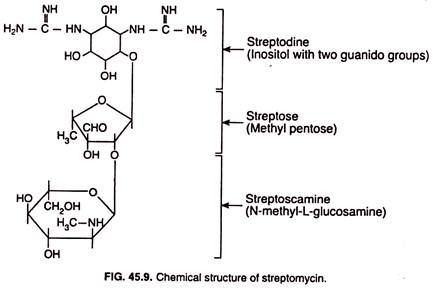 هدرجة الوظيفة الالدهيدية على الكربون 3 من سكر الستريبتوز يؤدي الى الحصول على مركب جديد يسمى دي هيدرو ستريبتومايسين Dihydrostreptomycine الذي يستعمل بشكل كبير في المداواة .الاصطناع الحيوي للستريبتومايسين :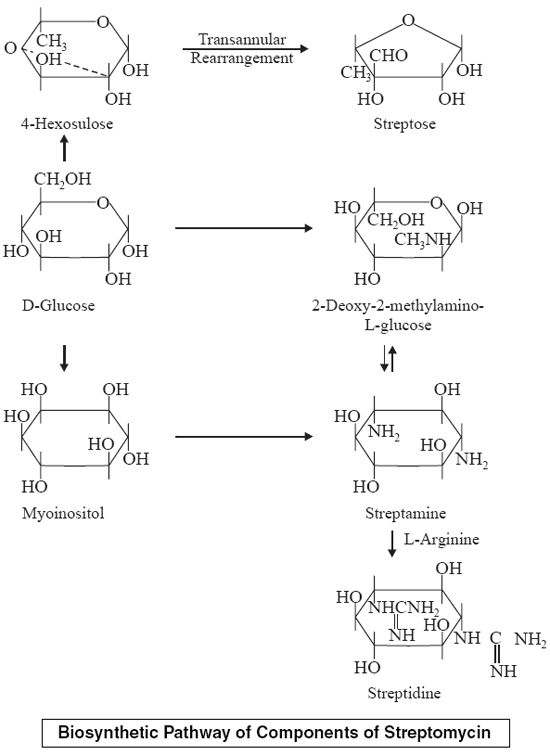 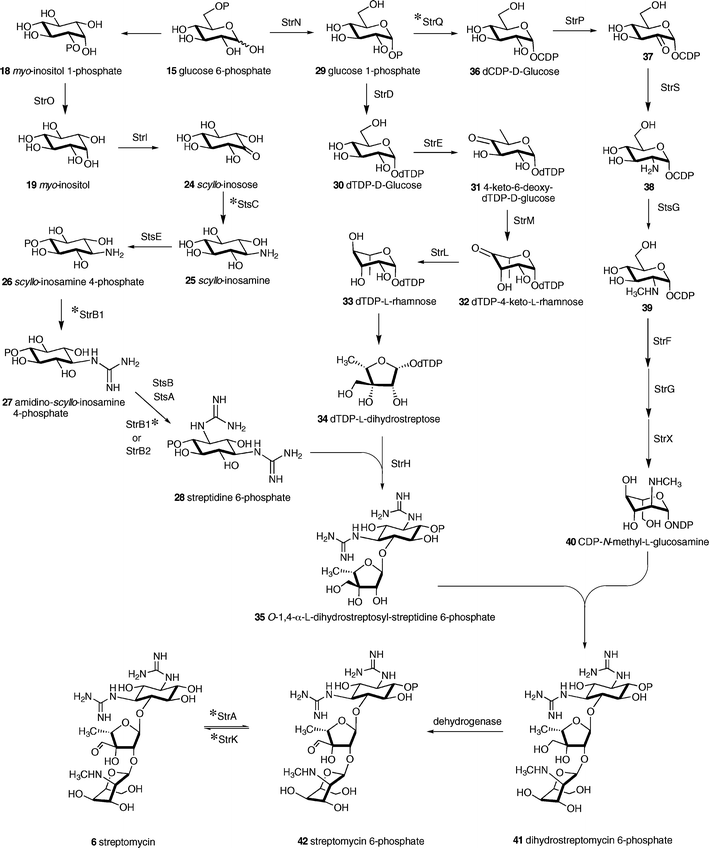 الصفات الفيزيائية للستريبتومايسين :مسحوق ابيض ينحل في الماء و لا ينحل في الايتر و الكلوروفورمذو تفاعل قلوي ( بسبب وجود الغوانيدين )يعطي املاحا عند تفاعله مع الحموض المختلفة  و الشكل الدستوري هو كبريتات الستريبتومايسين ( مسحوق ابيض عديم الرائحة , جاذب للرطوبة , ذو طعم مر قليلا , ينحل بشكل كبير في الماء , محلوله في الماء قريب من الاعتدال ) .ذاتية الستريبتومايسين :لوجود الوظيفة الغوانيدية تعطي كبريتات الستريبتومايسين تفاعل سكاغوشي Sakaguchi ( مع الفا نافتول و الصود و تحت كلوريت الصوديوم يتشكل معقد ذو لون احمر )تعطي كبريتات الستريبتومايسين مع نتروبروسيات الصوديوم و فيروسيانور البوتاسيوم في وسط قلوي لون احمر ثابت  . ( يفيد هذا التفاعل في معايرة الستريبتومايسين بالطرق اللونية ) التاثير الفيزيولوجي و الاستعمال :يعد الستريبتومايسين قاتلا للجراثيم و بنفس الوقت موقف لنموها يؤثر في الجراثيم سلبية الغرام و خاصة عصيات القيح الازرق و العصيات الكولونية و غيرها ذو تاثير نوعي في بعض الجراثيم المقاومة للحمض كعصيات كوخ يؤثر في الجراثيم ايجابية الغرام الا ان تاثيره فيها اقل من البنسللينالستريبتوميسين B ذو فعالية اضعف من الستريبتومايسين الحقيقي A بمقدار 4-5 مرات لذلك قلما يستعمل في المعالجة .يستعمل في الامراض السلية الرئوية بالمشاركة مع ادوية اخرى يستعمل في الحمى المالطية و في جميع الامراض الناجمة عن الغصيات الكولونية تستعمل املاح الستريبتومايسين ( كبريتات و كلوريدرات ) بشكل حقن عضلية او وريدية  كذلك يمكن ان يستعمل عن طريق الفم ( لا يتخرب في المعدة ) في معالجة التعفنات المعوية ,كما يمكن ان يستعمل بشكل مراهمفي الآفات الجلدية الناجمة عن السل الجلدي .يعد من الادوية السامة لذلك يجب الا يصرف الا بوصفة طبية فاستعمال هذا المركب يسبب اعراض جانبية مثل تاثيره على العصب السمعي  و تجنبا لحدوث الاعراض الجانبية هذه فقد تم اصطناع مركب جديد يسمى دي هيدروستريبتومايسين و هو مركب يحضر بهدرجة الستريبتومايسين حيث تتحول الوظيفة الالدهيدية في سكر الستريبتوز الى وظيفة غولية اولية  يستعمل بشكل املاح ( كبريتات – كلوريدرات ) و تكون المحاليل المائية لهذه الاملاح ثابتة في PH بين3-7 و بدرجة حرارة 5 من ميزات هذا المركب انه :اثبت تاثيرا و اقوى فعلا من الستريبتومايسين و اقال تاثيرا على العصب السمعي و يستعمل في مواضع استعمال الستريبتومايسين .الفطور العقدية المنتجة للكانامايسين Kanamycineعزل هذا المضاد الحيوي من مزارع الفطور العقدية Streptomyces kanamycetusمن قبل العالم الياباني Umezawa عام  1957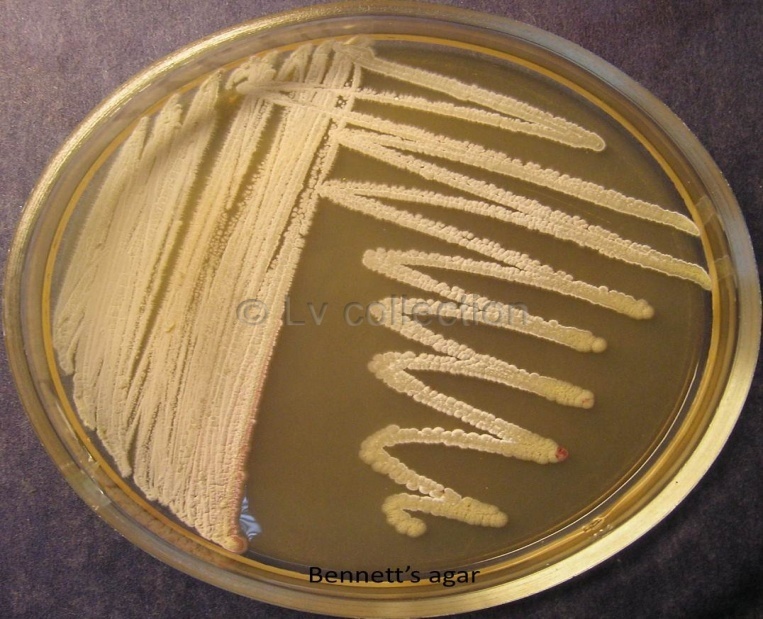 البنية الكيميائية للكاناميسين :ذو بنية غليكوزيدية يتالف القسم اللاسكري فيه من اساس يسمى Desoxystreptamineو القسم السكري من جزيئتين سكر سداسي اميني وهو مزيج من عدة مكونات هي A-B-C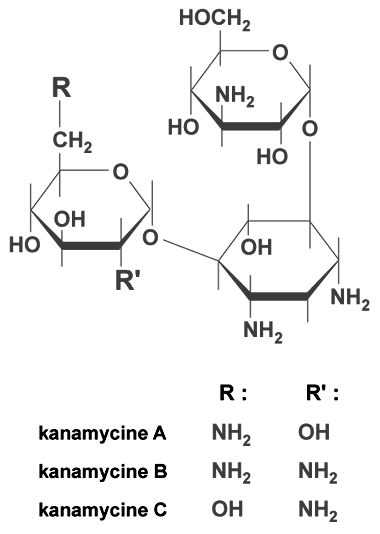 الاصطناع الحيوي للكانامايسين :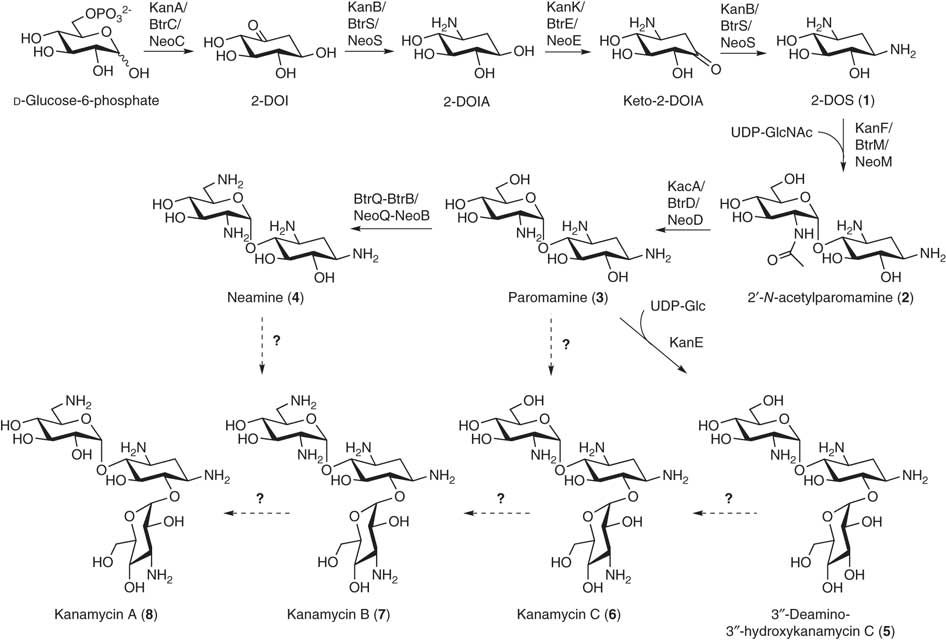 التاثير الفيزيولوجي و الاستعمال :له تاثير مشابه للستريبتومايسين فهو يؤثر في العصيات السلية و الجراثيم سلبية الغرام جيد التحمل من قبل الانسان الا ان استعماله لمدة طويلة قد يسبب اذية كلوية خفيفة يستعمل بشكل ملح كبريتات الكانامايسين يعطى بشكل حقن عضلية الفطور العقدية المنتجة للنيومايسين Neomycineعزل من مزارع الفطور العقدية Streptomyces faradiae في عام 1949 من قبل العالمان Waksman & Lechavalier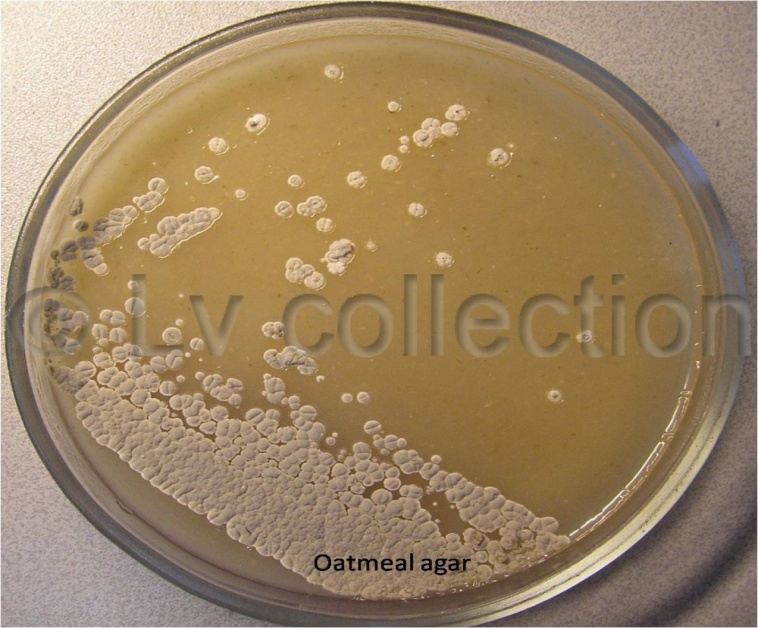 البنية الكيميائية للنيومايسين :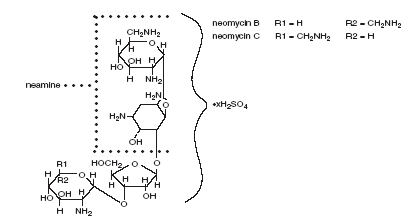 البنية الكيميائية للنيومايسين :يعد مزيجا من عدة مكونات اساسية التفاعل هي A_B-C  و قد وجد ان النيومايسين B-C يشبه بنية الستريبتومايسينيتكون النيومايسين B مثلا من سكر ثنائي يدعى Neo-biose amine  ( ريبوز + سكر سداسي اميني هو دي امينو هيكسوز Di amino hexose )يمثل الجزء السكري في جزيء الغليكوزيد بالاضافة الى جزيئة سكر سداس اميني في الطرف الآخر .القسم اللاسكري يتكون من اساس يسمى نيامين Neamine  مشتق من السيكلوهيكزان خال من الوظائف الغوانيدية .التاثير الفيزيولوجي و الاستعمال :يشبه الى حد كبير الستريبتومايسين يعطى عن طريق الفم في الانتانات المعوية  خاصة عند المرضى شديدي الحساسية للمضادات الحيوية الاخرى مادة قاتلة للجراثيميستعمل كذلك على شكل مراهم عينية و قطرات  و مراهم و محاليل خارجية الفطور العقدبة المنتجة للنوفوبيوسين Novobiocineيسمى كذلك albamycine   او  Strepto-nivicineيعزل من مزارع الفطور الغقدية  Streptomyces niveusالبنية الكيميائية للنوفوبيوسين :يمكن اعتباره مركب ذو طبيعة غليكوزيدية الا انه ذو تفاعل حامضي  بخلاف المركبات السابقة يتالف من جزء لا سكري هو عبارة عن مركب كوماريني اميني مع حمض البنزوئيك  و من جزء سكري هو عبارة عن جزيء من سكر خاص يسمى نوفيوز Noviose 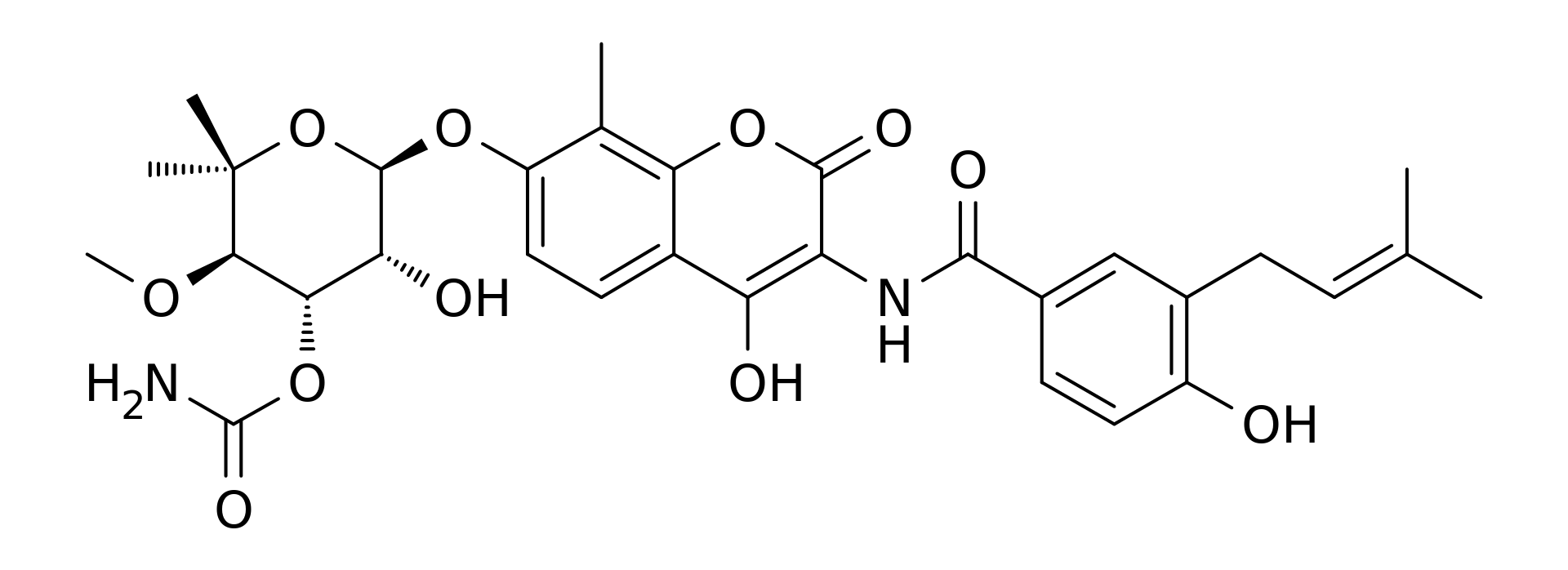 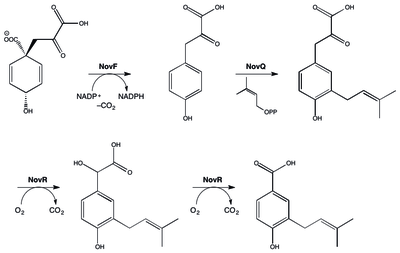 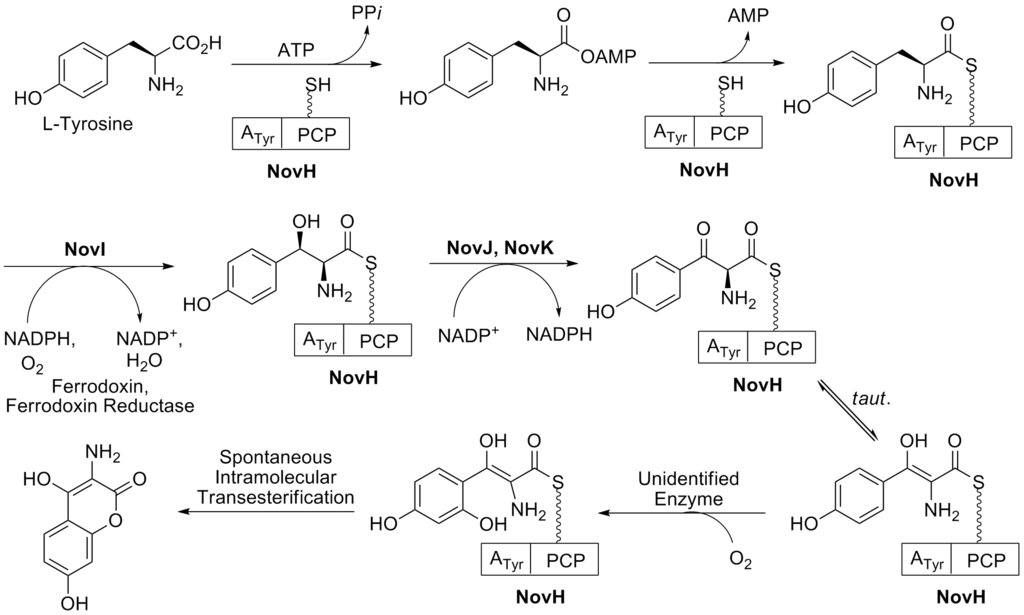 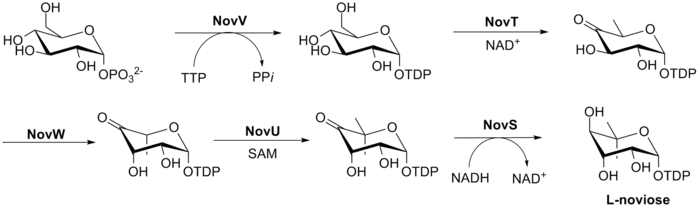 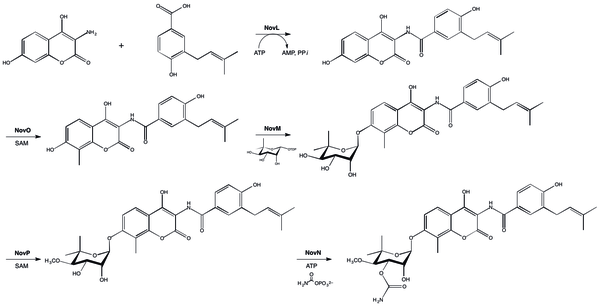 التاثير الفيزيولوجي و الاستعمال :يؤثر فقط على الجراثيم ايجابية الغرام و خاصة المكورات العنقودية يتميز بانه مركب قليل السمية يمكن تناوله عن طريق الفم حيث يؤخذ على شكل ملح صودي يمكن ان يحل محل البنسللين  و خاصة في الحالات التي تكون فيها المكورات العنقودية مقاومة على المضادات الحيوية الاخرى .الفطور العقدية المنتجة للروفامايسين Rovamycineيسمى كذلك سبيرامايسين Spiramycine ينتج عن الفطور العقدية المتلونة Streptomyces ambofaciens 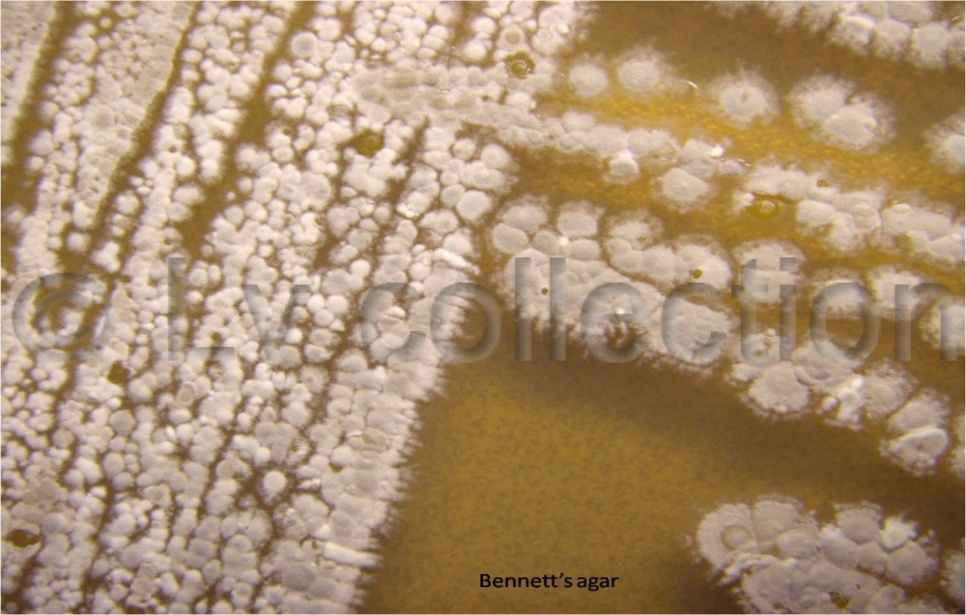 البنية الكيميائية للروفاميسين :هو مزيج من عدة مركبات بتفاعل قلوي يحتوي على اغليكون ذو بنية لاكتونية ووزن جزيئي مرتفع macrolide يرتبط بسكرين يسمى الاول ميكاروز mycarose و السكر الثاني ميكامينوز mycaminose 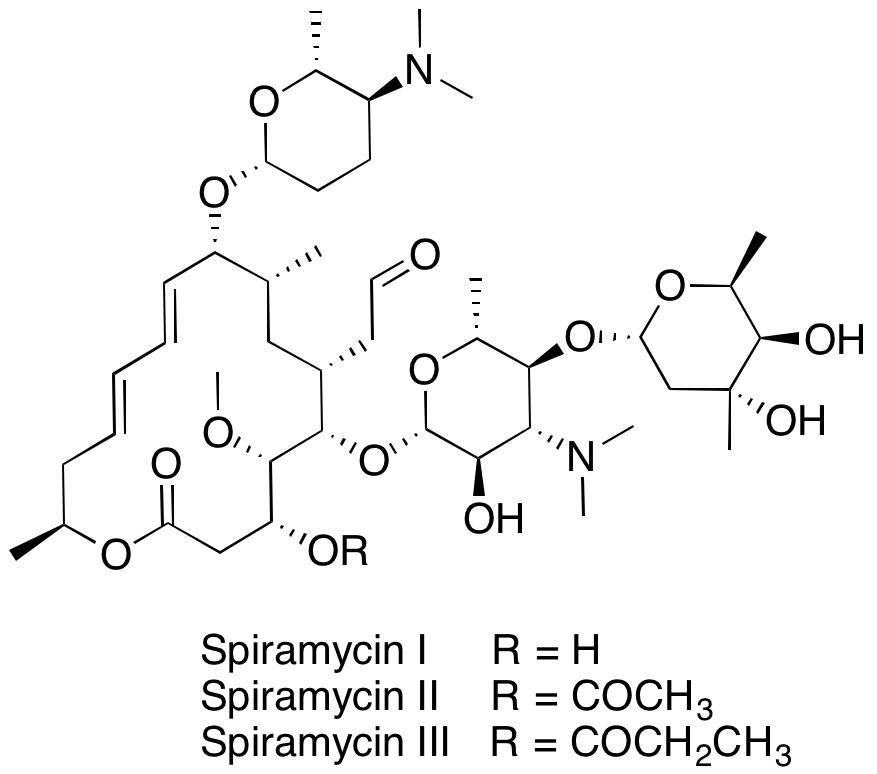 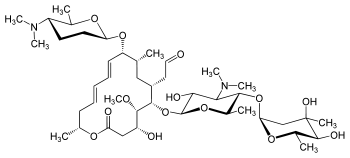 التاثير الفيزيولوجي و الاستعمال :يمتاز بفعالية شديدة و يضاد بتاثيره المكورات العقدية و العنقودية و الرئوية و الرباعية يستعمل على شكل ملح كبريتات الروفامايسين يعد المضاد الحيوي الاول الذي يستعمل في خمج اللثة و الاسنان دواء سريع الامتصاص و لا يؤثر على مخاطية جهاز الهضم و يحافظ على زمرة الجراثيم المعوية دواء جيد التحمل و يمكن اعطاؤه للنساء الحوامل و الاطفالالفطور العقدية المنتجة للاريترومايسين Erythromycineينتج من الفطور العقدية Streptomyces erythreus و هي فطور ذات لون احمر و هذا سبب تسمية هذا المضاد الحيوي البنية الكيميائية للاريترومايسين :هو مزيج من عدة مركبات ذات تفاعل قلوي هي  :اريترومايسين A-B-Cيتالف من سكرين الاول يسمى كلادينوز Cladinose و الثاني ديسوسامين desosamine يرتبطان بلاكتون مؤلف من 14 ذرة كربون 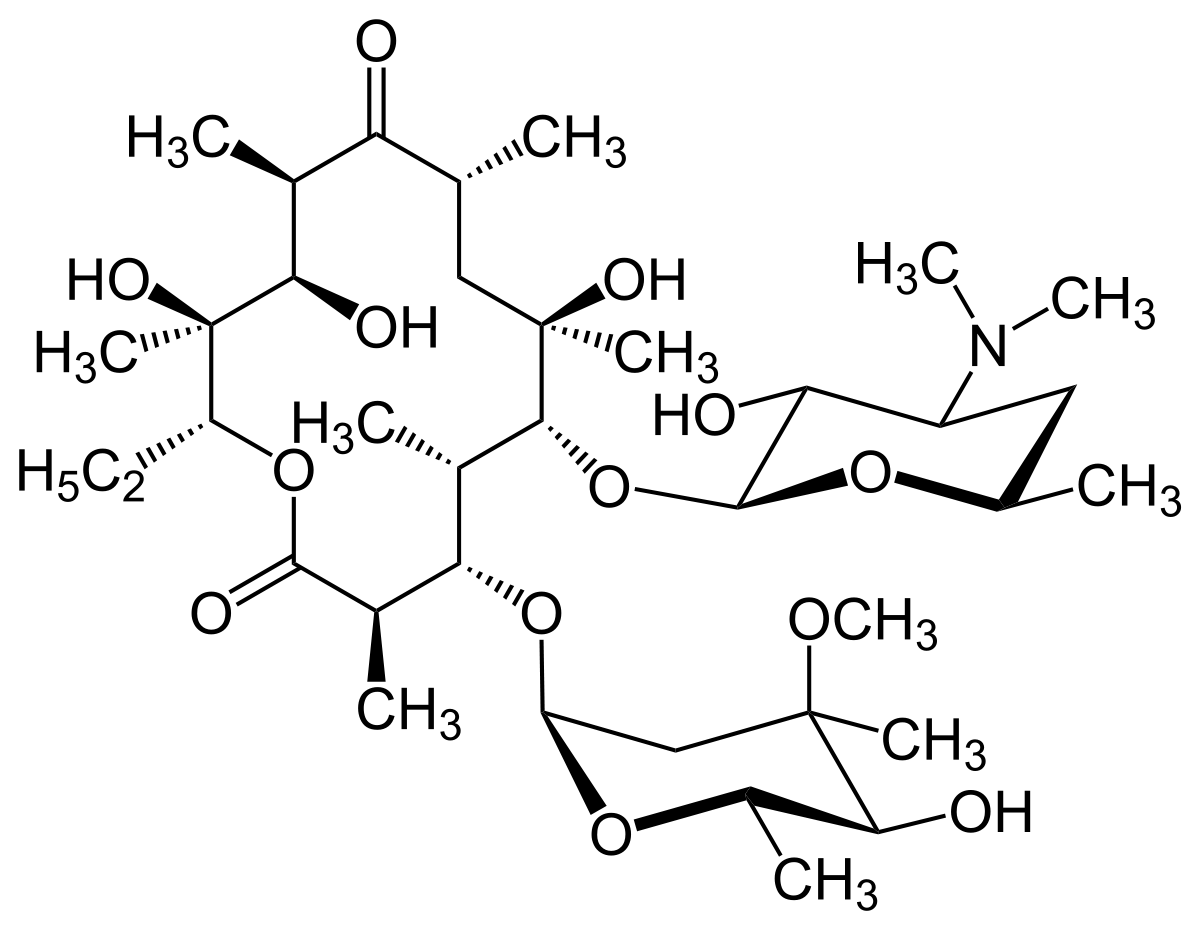 التاثير الفيزيولوجي و الاستعمال :يؤثر في الجراثيم ايجابية و سلبية الغرام يعطى عن طريق الفم على شكل املاح ( ستيرات – ستولات – بروبيونات ..) لا تتاثر بالحموضة المعدية جيد التحمل جدا و يعطى في حالات التحسس للبنسللين 